Двухступенчатый регулятор с автоматическим переключением модель   9984Благодарим вас за то, что вы выбрали регулятор SRG. Для долгой и безопасной эксплуатации, пожалуйста, следуйте указаниям данной инструкции.ВНИМАНИЕ!Этот продукт может эксплуатироваться только лицами, которые внимательно ознакомились с данным техническим описанием и полностью поняли его содержание, а также имеют допуск к работе с сосудами высокого давления.Перед началом работ с оборудованием убедитесь в отсутствии источников открытого пламени или искр.Пожалуйста, внимательно ознакомьтесь с данной инструкцией до начала работ по монтажу и эксплуатации регулятора.Сохраняйте эту инструкцию в течение всего периода эксплуатации регулятора.РЕГУЛЯТОР 530-014								Технические характеристики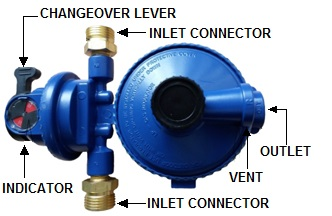 БЕЗОПАСНОСТЬДанный регулятор предназначен для газовой фазы и не должен использоваться для жидких сред. Регулятор предназначен только для пропана, бутана или смеси пропана и бутана.МОНТАЖ И РЕКОМЕНДАЦИИ ПО БЕЗОПАСНОСТИ-Утечка газа может привести к пожару или взрыву и стать причиной травм или смерти.-Только обученный персонал с соответствующим допуском способен работать с данным оборудованием.-Используйте совместимые фитинги и герметики (ленты) для резьбовых соединений, гаечные ключи верных размеров.МЕРЫ ПРЕДОСТОРОЖНОСТИКвалификация пользователя:Поскольку регуляторы часто используются клиентами, не знакомыми с опасностью сжиженного нефтяного газа, и поставщики сжиженного нефтяного газа являются единственными, кто имеет непосредственный контакт с клиентами, ответственность поставщика газа в том, чтобы убедиться, что его клиенты должным образом проинструктированы по вопросам безопасности, связанными с их газовой установкой. Как минимум, желательно, чтобы пользователь знал:запах сжиженного нефтяного газа, и что делать в случае наличия запаха газа.что нельзя вносить несанкционированные изменения в систему.что защитные колпачки должны быть закрыты, но не закреплены.не допускать попадания регулятора под снежный занос.где расположен запорный вентиль баллона на случай чрезвычайных ситуаций.Во избежание травм или повреждения оборудования, не пытайтесь производить обслуживание или демонтаж элементов системы, находящейся под давлением.Общие положения. Монтаж 1.	Убедитесь, что ваше газовое оборудование поддерживается в идеальном рабочем состоянии. Обратитесь к поставщику в случае  любых сомнений в безопасности или эффективности газового оборудования. 2.	При использовании оборудования сжигающего газ, особенно в замкнутом пространстве, убедитесь в РАБОТОСПОСОБНОСТИ И ДОСТАТОЧНОСТИ ВЕНТИЛЯЦИИ. 3.	ОБРАТИТЕСЬ К ПОСТАВЩИКУ, если вам необходим ремонт. Данный регулятор не подлежит настройке. Любая попытка изменить настройку приведет к потенциально опасной ситуации и потере гарантии. 4.	Убедитесь, что точно знаете, как управлять газовым оборудованием и приборами. 5.	НИКОГДА не кладите баллон на бок или в положение, отличное от вертикального. ВСЕГДА вертикально, ВСЕГДА вентилем вверх.6. 	Баллоны следует располагать на твердом ровном основании (бетон или бетонные блоки), не устанавливайте баллоны на мягкий грунт, так как баллоны могут упасть. Если баллоны установлены в специальном шкафу, следует обеспечить достаточную вентиляцию снизу и сверху шкафа. Таким образом, газ в случае утечки будет незамедлительно удаляться.7.	НИКОГДА не позволяйте присоединять или снимать регулятор людям без соответствующей квалификации. 8.	НИКОГДА НЕ ИЩИТЕ УТЕЧКУ ПРИ ПОМОЩИ ОТКРЫТОГО ОГНЯ. Для поиска утечек используйте мыльную воду или специальный спрей. 9.	НЕМЕДЛЕННО ОТКЛЮЧИТЕ ПОДАЧУ ГАЗА И ПРОИНФОРМИРУЙТЕ ВАШЕГО ПОСТАВЩИКА если вы считаете, что какая-то часть вашей газовой системы имеет утечку.10.	Не применяйте инструмент для открытия/закрытия вентиля баллона. Если вентиль не работает от руки, ВЫСТАВЬТЕ БАЛЛОН НА УЛИЦУ В ХОРОШО ПРОВЕТРИВАЕМОЕ МЕСТО И ПРОИНФОРМИРУЙТЕ ВАШЕГО ПОСТАВЩИКА НЕЗАМЕДЛИТЕЛЬНО!11.	ВСЕГДА используйте СЕРТИФИЦИРОВАННОЕ оборудование. НИКОГДА не используйте оборудование способом, отличным от изложенного в соответствующей инструкции.12.	НИКОГДА не вскрывайте механизм регулятора.13. НЕ ПЕРЕМЕЩАЙТЕ баллон во время работы.14. Когда регулятор используется на улице, следует защитить его от проникновения дождя и талой воды.15.	Данный регулятор не предназначен для использования на авто- и водном транспорте.16.	БУТАН может вызвать разрушение натуральной резины, следует убедиться, что соединения выполнены при помощи сертифицированных гибких шлангов из синтетической резины, а также используются сертифицированные герметики и смазки. То же самое касается форсунок. Рекомендуется проводить регулярные инспекции и своевременно заменять части с повреждениями или следами старения.17.	При нормальных условиях эксплуатации, при условии корректной установки, срок службы регулятора составляет 10 лет с даты производства.18.	Предохраняйте поверхность штуцера под шланг от повреждений, если штуцер поврежден, обратитесь к поставщику за заменой.19.	НИКОГДА не снимайте и не пытайтесь снять регулятор с баллона, если горелка продолжает работать.20.	Помните, что на рынке существует много типов и размеров баллонов и вентилей. ВСЕГДА используйте совместимый размер и тип регулятора. НИКОГДА не применяйте силу, соединяя регулятор и вентиль баллона. Если у вас есть сомнения или трудности, обратитесь к вашему поставщику.21. Регулятор следует надежно закрепить на стене, жестком основании или трубе.22. Основание или труба должны быть закопаны или надежно закреплены другим способом, исключающим перемещение устройства в процессе эксплуатации.23. Регулятор следует устанавливать вертикально над баллонами, гибкие рукава или пигтейлы должны быть направлены от входов регулятора вниз, к вентилям баллонов. 24. Выход регулятора должен быть направлен вниз. Это предотвратит попадание влаги через вентиляционное отверстие в случае дождя.25. Регулятор должен быть установлен компетентным специалистом. Газовые рукава и трубы, соединения с устройствами также должны быть выполнены компетентным специалистом. Рукава/трубы подключенные к выходу регулятора должны быть надежно закреплены по всей длине, чтобы исключить их перемещение во время эксплуатации.26. Установка должна быть смонтирована в строгом соответствии с действующими нормами и правилами, на соответствующем расстоянии от окон, дверей, вентиляционных шахт, канализации, подземных сооружений. Баллоны не следует располагать ниже уровня земли, так как пропан/бутан тяжелее воздуха и способен накапливаться в низинах.ЭКСПЛУАТАЦИЯПо завершении монтажа два баллона должны быть соединены с регулятором и система должна быть полностью проверена на предмет утечек. Установщик должен обучить пользователя правилам безопасной эксплуатации установки.Регулятор 530-014 представляет собой регулятор давления газа с индикацией, с давлением на выходе 37 мбар.Следующие моменты следует запомнить для безопасной эксплуатации регулятора:	- индикатор ЗЕЛЕНЫЙ, если баллон полон и КРАСНЫЙ, если баллон пустой.	- рычаг переключения указывает на баллон, который находится в эксплуатации, если индикатор КРАСНЫЙ, значит баллон пуст, регулятор автоматически переключится на полный баллон. При замене баллона рычаг переключения следует перевести в противоположное положение – индикатор снова станет ЗЕЛЕНЫМ, что означает, что второй баллон полон.ЗАМЕНА БАЛЛОНАПри замене баллона убедитесь в отсутствии открытого огня поблизости.Установка из двух баллонов1.	При замене баллона убедитесь, что вентиль баллона закрыт, проверьте, повернув маховик вентиля по часовой стрелке.2.	При помощи гаечного ключа подходящего размера открутите с вентиля гайку рукава.3.	Установите на выход вентиля пустого баллона заглушку и поместите баллон в безопасное место до заправки.4.	Перед снятием заглушки с вентиля нового баллона убедитесь, что вентиль работает, маховик свободно поворачивается в обе стороны, затем закройте вентиль, повернув маховик по часовой стрелке. Снимите заглушку и установите баллон на место вертикально.5.	Убедитесь, что латунный ниппель рукава и поверхность вентиля чистые, при необходимости очистите их.6.	Накрутите гайку рукава на выходную резьбу вентиля и при необходимости плотно затяните подходящим ключом. 7.	При помощи мыльного раствора или специального спрея проверьте соединение на герметичность. В случае утечки вы увидите пузыри. Если соединение не герметично, подтяните соединение. Если после подтяжки соединения утечка сохраняется, закройте вентиль баллона и сообщите вашему поставщику баллонов о неисправности. НЕ ИСПОЛЬЗУЙТЕ ВАШУ ГАЗОВУЮ СИСТЕМУ ДО УСТРАНЕНИЯ УТЕЧКИ.8. 	Если все в порядке, поверните рычаг переключения в сторону того баллона, из которого должен поступать газ. Изменяйте положение рычага только при опорожнении баллона. 	Если оставить рычаг в центральном положении, то газ будет поступать из обоих баллонов. В этом случае при полном опорожнении у вас не будет резервного баллона, и придется заменять сразу оба баллона. Таким образом, для полного использования преимуществ вашего регулятора, рычаг переключения должен быть в крайнем правом или крайнем левом положении. 9.  Убедитесь, что все вентили вашей газовой системы закрыты, затем медленно откройте вентиль баллона поворотом маховика.Все правила эксплуатации и замены баллонов применимы в случае подключения к регулятору более чем двух баллонов.Указания по безопасностиДля многолетней и безопасной работы вашего регулятора следуйте данным указаниям по безопасной эксплуатации.Конструкция регулятора не предусматривает изменение его регулировок пользователем. Не пытайтесь самостоятельно изменить настройки регулятора.Для работы с резьбовыми соединениями используйте гаечные ключи соответствующего размера.Следует незамедлительно менять поврежденные или деформированные рукава на новые.Рукава не должны быть перекручены или перегнуты.Следует незамедлительно заменять поврежденную или деформированную прокладку между рукавом и регулятором.Соединения с обеих сторон рукава следует проверять на герметичность каждый раз при замене баллона. Проверку следует проводить при помощи мыльного раствора или специального спрея. ЗАПРЕЩАЕТСЯ ИСКАТЬ УТЕЧКУ ПРИ ПОМОЩИ ОТКРЫТОГО ОГНЯ! Если утечка обнаружена, подтяните соединение или проконсультируйтесь с поставщиком оборудования.Регулятор ВСЕГДА должен быть защищен от попадания дождевой или талой воды. Если вода попадет в вентиляционное отверстие и замерзнет, это может привести к неисправности регулятораОграниченная гарантияSRG гарантирует, что поставляемые изделия и ремкомплекты не содержат производственных дефектов и обеспечивают бесперебойную работу при нормальном использовании и обслуживании в течение 24 месяцев с даты отгрузки с завода. В случаях, когда товар хранится некоторое время до монтажа, срок гарантии начинается с даты монтажа, при условии, что такая дата должным образом документируется и если соблюдались нормальные условия хранения.ОБСЛУЖИВАНИЕПри нормальной эксплуатации не требует обслуживания и настройки в течение срока службы.Следующие обстоятельства не покрываются гарантией:•	Ремонт или замена вследствие естественного износа или повреждения в рамках текущего ремонта•	Повреждение частей, разрушение которых является частью нормальной работы/конструкции продукта.•	Ущерб, который является результатом несоблюдения рекомендуемых процедур, описанных в настоящей инструкции по эксплуатации.•	Ущерб, который является результатом внесения несанкционированных изменений, которые не прописаны в инструкции по эксплуатации.•	Повреждения в результате использования неутвержденных частей, которые были установлены, изготовлены или изменены с помощью процедур, которые не прописаны в инструкциях.!!!ВНИМАНИЕ    Несоблюдение инструкций по установке и эксплуатации может привести к авариям или травмам, за которые SRG Schulz + Rackow Gastechnik GmbH не несет ответственности.За техническое обслуживание и ремонт несет ответственность конечный пользователь или дилер. Лица, осуществляющие техническое обслуживание, ремонт или капитальный ремонт должны иметь полное знание стандартных инструкций, а также любых других соответствующих спецификаций, должны соответствовать применимым правилам и инструкциям.Техническое обслуживание и ремонт может проводиться только квалифицированным персоналом, имеющим соответствующий допуск. В случае неисправности или претензии, пользователь должен отправить предположительно дефектный продукт, надлежащим образом упакованный, производителю. Пользователь не может выполнить любую операцию с изделием (демонтажа, ремонта, модификации и т.д.) без предварительного письменного согласия SRG Schulz + Rackow Gastechnik GmbH. Несоблюдение этого правила может привести к отказу от гарантийных обязательств.ОБЩИЕ УСЛОВИЯ6.1. Информация в каталогах и брошюрах не является окончательной, SRG Schulz + Rackow Gastechnik GmbH оставляет за собой право на внесение изменений.6.2. SRG Schulz + Rackow Gastechnik GmbH имеет неограниченные права интеллектуальной собственности на все планы, исследования и всю документацию. Они не могут ни при каких обстоятельствах предоставляться третьим лицам, подвергаться изменению или использованию третьими лицами без письменного разрешения SRG Schulz + Rackow Gastechnik GmbH.6.3. Данная инструкция является неотъемлемой частью «Общих условий продажи» продукции группы компаний ROTAREX.Артикул530-014Давление на выходе37 мбарРасход7,5 кг/чДавление на входе1 to 16 barПрисоединительные размеры: входW21,8 леваяПрисоединительные размеры: выход1/2” BSPPДиапазон рабочих температур-40°...+50°C